ЧЕРКАСЬКА ОБЛАСНА РАДАГОЛОВАР О З П О Р Я Д Ж Е Н Н Я07.07.2020                                                                                         № 292-рПро оголошення конкурсуна зайняття посади директоракомунального закладу«Черкаський обласний центрмедико-соціальної експертизиЧеркаської обласної ради»Відповідно до статті 55 Закону України «Про місцеве самоврядування
в Україні», частини дев’ятої статті 16 Закону України «Основи законодавства України про охорону здоров’я», постанови Кабінету Міністрів України
від 27.12.2017 № 1094 «Про затвердження Порядку проведення конкурсу
на зайняття посади керівника державного, комунального закладу охорони здоров’я», рішення обласної ради від 07.09.2018 № 24-10/VІІ «Про проведення конкурсного відбору кандидатів на посади керівників підприємств, установ, закладів спільної власності територіальних громад сіл, селищ, міст Черкаської області»:1. Оголосити конкурс на зайняття посади директора комунального закладу «Черкаський обласний центр медико-соціальної експертизи Черкаської обласної ради».2. Установити 18 серпня 2020 року датою проведення конкурсного відбору на посаду директора комунального закладу «Черкаський обласний центр медико-соціальної експертизи Черкаської обласної ради».3. Юридичному відділу виконавчого апарату обласної ради підготувати проєкт розпорядження голови обласної ради про утворення конкурсної комісії
з проведення конкурсного відбору на зайняття посади директора комунального закладу «Черкаський обласний центр медико-соціальної експертизи Черкаської обласної ради» після завершення терміну подачі кандидатур до складу конкурсної комісії.4. Контроль за виконанням розпорядження покласти на першого заступника голови обласної ради ТАРАСЕНКА В.П. та юридичний відділ виконавчого апарату обласної ради.Голова									А. ПІДГОРНИЙ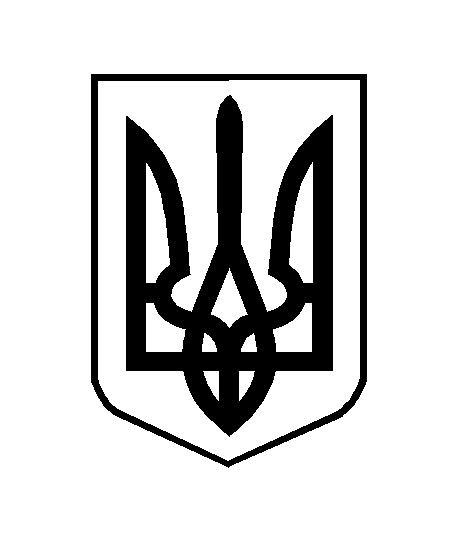 